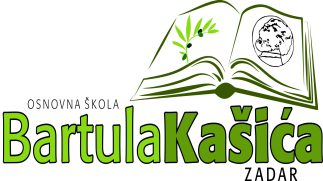 REPUBLIKA HRVATSKAOŠ BARTULA KAŠIĆA Bribirski prilaz 2 23 000 ZadarTel:023/321 -397  Fax:023/323-620Email: ured@os-bkasica-zadar.skole.hrWEB stranica Škole: http://www.os-bkasica-zadar.skole.hr/ KLASA: 003-06/17-01/08URBROJ: 2198/04-20-17-01Zadar, 12. svibnja 2017.POZIV članovima ŠOPozivam Vas na sjednicu Školskog odbora koja će se održati u utorak 16. svibnja 2017. sa početkom u 17.00 sati u prostorijama školeD N E V N I   R E D :Razmatranje prijedloga o usvajanju Izmjena i dopuna Statuta OŠ Bartula Kašića Razmatranje prijedloga o donošenju Pravilnika o provedbi postupka jednostavne nabave Razmatranje prijedloga o usvajanju Rebalansa br.1 Financijskog plana za 2017.godinu i Rebalansa br.1 Plana nabave za 2017.godinuRazno                                                                                            Predsjednik ŠO:                                                                                Milorad PetričevićTemeljem Zakona o pravu na pristup informacijama sjednici mogu prisustvovati dvije osobe. Odabir će se izvršiti prema redoslijedu prijava. Najave službeniku za informiranje tel. 023/321-397, mail adresa: tajnik@os-bkasica-zadar.skole.hr